PUBLICAȚIE CĂSĂTORIEAstăzi 25.08.2021 a  fost înregistrată declarația de căsătorie a d-lui DRUGAŞ SEBASTIAN - GIONATAN, în vârstă de 23 ani, domiciliat în com. Ineu, sat Husasău de Criş, jud. Bihor și a d-nei CIUCUR – PUŞCĂU ANAMARIA – IOANA în vârstă de 19 ani, domiciliată în com. Bratca, sat Bratca, jud. Bihor.În temeiul art.285 din Codul Civil (legea nr.287/2009 republicată), orice persoană poate face opunere la căsătorie, dacă există o piedică legală ori dacă alte cerinţe ale legii nu sunt îndeplinite.Opunerea la căsătorie se va face numai în scris, cu arătarea dovezilor pe care ea se întemeiază, în termen de 10 zile de la data afişării.Ofiţer de stare civilă                                                                                         MIHAELA BILA                                                     ROMÂNIA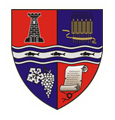 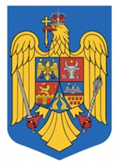 JUDEȚUL BIHORCOMUNA BRATCACOMPARTIMENT STARE CIVILĂLocalitatea Bratca, Nr.126, Cod Poștal: 417080, CIF:4738400,Web: www.primaria-bratca.ro, Tel. 0259/315650, Fax: 0259/473256,E-mail: primaria.bratca@cjbihor.ro, primariabratca@yahoo.comNr. 6514 din 25.08. 2021